Microsoft Windows Server 2012 R2 ConfigurationBefore you install the MiVoice Connect server software, you must prepare Microsoft Windows Server 2012 R2 64-bit to run MiVoice Connect services by enabling IIS, COM+, SMTP, and FTP, as well as changing the SMTP and FTP startup type to automatic. This section describes how to prepare a Microsoft Windows Server 2012 R2 server to use MiVoice Connect software	Windows Server 2012 R2 64-bit must be activated through Microsoft before installing the MiVoice Connect server software. 	During installing the server operating system, select the Server with a GUI option, instead of Server Core Installation option.	Disable the Windows Base Filtering Engine and the Windows Firewall services.Server Roles and FeaturesThis section describes how to configure the server roles in Microsoft Windows Server 2012 R2 that are required to run the MiVoice Connect server. In this procedure, you add application server and web server roles, and then you add services for each role.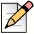 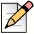 On the Windows desktop, click Start > Programs > Administrative Tools > Server Manager to launch the Server Manager Dashboard.In the Server Manager Dashboard, under Configure this local server, click Add roles and features. The Add Roles and Features Wizard appears, showing the Before you begin page. After reading the Before you begin page, click Next. The Select installation type page appears.In the middle pane, select Role-based or feature-based installation, and then click Next. The Select destination server page appears.Check Select a server from the server pool, and then highlight a server in the pool and click Next.The Select server roles page appears.Check the Application Server and Web Server (IIS) check boxes, and expand these selections to see the sub-roles for each selection.Select all of the following roles and sub-roles:Application Server.NET Framework 4.5COM+ Network AccessDistributed TransactionsWS-Atomic TransactionsIncoming Network TransactionsOutgoing Network TransactionsTCP Port SharingWeb Server (IIS) SupportWindows Process Activation Service SupportHTTP ActivationMessage Queuing ActivationNamed Pipes Activation Web Server Common HTTP Features (select all options)FTP Server (select all options) Health and DiagnosticsHTTP LoggingLogging ToolsRequest MonitorTracingIIS Hostable Web Core (select all options)Management Tools (select all options)Performance (select all options)Security (select all options)Application Development.NET Extensibility 3.5.NET Extensibility 4.5ASPASP.NET 3.5ASP.NET 4.5CGIISAPI ExtensionsISAPI Filters Server Side IncludesClick Next. The Select features page appears, showing the Application Server Features menuSelect all the following features:.NET Framework 3.5 Features (select all options).NET Framework 4.5 Features (select all options)Quality Windows Audio Video ExperienceSMTP ServerClick Next. The Confirm installation selections page appears.Click Install.After installation, confirm SMTP, FTP, and Quality Windows Audio Video Experience services are set to auto run